Instituto Federal de Educação, Ciência e Tecnologia do RN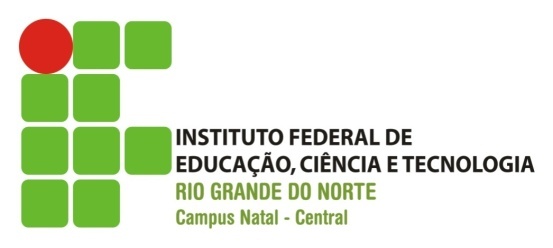 Diretoria de Educação e Ciência – DIACDisciplina: Língua PortuguesaCurso: Tecnologia em Redes de ComputadoresTurma: 20121.1.01415.1VAno letivo: 2012.1  – Carga-horária: 69h/aProf. Dr. Florêncio Caldas de OliveiraTexto teórico 2Sequência dialogalA sequência dialogal é a mais comum das sequências textuais, porque funciona como a “espinha dorsal” de vários gêneros orais do dia a dia, como a conversa informal, o debate e a entrevista.  Também pode, é claro, assumir forma escrita e surgir nos contos, nos romances e nas piadas.Assim como as demais sequências, a sequência dialogal tem uma estruturação peculiar.  Quando se mostra de forma completa, ela apresenta três partes:SEQUÊNCIA FÁTICA INICIAL – SEQUÊNCIA TRANSACIONAL – SEQUÊNCIA FÁTICA FINALComo o elemento presente em toda sequência dialogal é o diálogo, imagina-se que, antes de iniciá-lo, os interlocutores cumprimentem-se, abrindo o canal de comunicação, para depois tratarem do assunto devido e, ao final, cumprimentem-se novamente.  Nos momentos inicial e final, portanto, surgem expressões fáticas típicas, como “oi”, “bom dia”, “alô” e “diga aí”, por exemplo, para o início, e “tchau”, “até logo” e “boa noite”, por exemplo, para o fecho.  Entre as saudações iniciais e finais, há uma troca de falas entre os interlocutores.  Veja o minoconto abaixo:CONVERSA “REVELADORA”	― Oi!Sequência fática inicial  	― Oi!	― Onde você estava?	― Eu?!	― Ora, quem poderia ser? Eu estou falando com você!	― Comigo?!	― É claro!!! Abestalhado!!!Sequência fática transacional	― Abestalhado? Eu?	― Demente!!! Doido!!! Idiota!!!	― Mais...	― Burraldo!!! Imbecil!!! ― gritou lívida de ódio.	― Enciumado! Morto de ciúme de você.	― ...!!!	― ...!!!Sequência fática final	― Tchau!	― Tchau!		(autor anônimo)Para produzir sob a forma escrita uma sequência dialogal, o enunciador precisa saber utilizar, com mais propriedade, certos sinais de pontuação, como as reticências e os pontos de interrogação e exclamação (que imprimem ao diálogo um tom vivo e pitoresco) e o travessão (que demarca a mudança de fala de interlocutor ou, em outros casos, a separação entre a voz de quem narra e a do personagem).Muito dificilmente se encontram, sob forma escrita, sequências dialogais completas.  É mais comum as sequências fáticas serem omitidas ou aparecer uma delas.  Também é comum, como já se afirmou anteriormente, a sequência dialogal encontrar-se subordinada à sequência narrativa.REFERÊNCIASADAM, J. M. Les Texts: types et prototypes. Paris: Edicions Nathan, 1992.VILELA, M.; KOCH, I. Gramática da Língua Portuguesa. Coimbra: Almedina, 2001.